OBRAZLOŽITEVGorenjske občine so januarja 2016 na Svetu gorenjske regije sprejele predlog Regionalne razvojne agencije BSC Kranj po izdelavi Trajnostnega energetskega načrta Gorenjske (TEN Gorenjska). Sinergijski pristop k vprašanju trajnostnega razvoja namreč omogoča doseganje boljših rezultatov kot izoliran pristop, saj temelji na povezovanju in izmenjavi izkušenj. Prav tako bo načrt spodbujal sodelovanje med podjetji, raziskovalnimi ustanovami in lokalnimi skupnostmi.BSC Kranj je za izdelavo TEN Gorenjska pridobil EU sredstva v okviru Programa Interreg Alpine Space – projekt PEACE ALPS (85% sofinanciranje izdelave TEN Gorenjska). V februarju 2017 je bilo na Svetu gorenjske regije potrjeno 15% sofinanciranje s strani lokalnih skupnosti v gorenjski regiji.TEN Gorenjska bo izdelan na podlagi metodologije v okviru Konvencije županov za podnebne spremembe in energijo. Konvencija županov za podnebne spremembe in energijo je evropsko gibanje, v katerem prostovoljno sodelujejo lokalne in regionalne oblasti, ki se zavežejo k izvajanju ciljev EU na področjih podnebnih sprememb in energije na svojem ozemlju. Je edinstveno gibanje od spodaj navzgor, ki se je začelo leta 2008 s podporo Evropske komisije in ima danes že več kot 7.100 podpisnikov.Za pristop h Konvenciji županov je potrebna politična podpora, in sicer sklep občinskega sveta, da občina pristopa h Konvenciji županov. Na podlagi izražene politične podpore, župan podpiše pristopni obrazec.Aktivnosti v okviru Konvencije županov:1. izdelava akcijskega načrta – TEN Gorenjska:osnovna evidenca emisij in ocena podnebnega tveganja in ranljivosti,določitev cilja – najmanj 40% zmanjšanje emisij CO2 do leta 2030,opredelitev ukrepov za doseganje cilja.2. predložitev akcijskega načrta:pred predložitvijo na Konvencijo potrditev dokumenta na vseh 18 občinskih svetih,3. spremljanje izvajanja:redno poročanje.Podpisniki Konvencije županov navajajo številne razloge za pristop k gibanju, med drugim:visoka mednarodna prepoznavnost in opaznost akcijskega načrta lokalne oblasti za podnebne spremembe in energijo,priložnost prispevati k oblikovanju podnebne in energetske politike EU,verodostojne zaveze s pregledom in spremljanjem napredka,boljše finančne priložnosti za lokalne podnebne in energetske projekte,inovativni načini za mrežno povezovanje, izmenjavo izkušenj in krepitev sposobnosti z rednimi dogodki, tesnim medinstitucionalnim sodelovanjem, spletnimi seminarji ali spletnimi razpravami,praktična podpora (služba za pomoč), materiali in orodja za usmerjanje,hiter dostop do »znanja in izkušenj odličnosti« in spodbujajočih študij primerov,olajšano samoocenjevanje in sodelovalna izmenjava s skupnim spremljanjem in predlogo poročanja,fleksibilni referenčni okvir za ukrepanje, prilagodljiv lokalnim potrebam,okrepljeno sodelovanje in podpora nacionalnih in podnacionalnih organov.K Konvenciji županov za podnebne spremembe in energijo bomo pristopili kot skupina vseh gorenjskih občin s skupnim ciljem zmanjšati emisije CO2 na območju Gorenjske za najmanj 40% do leta 2030. Sprejeli bomo tudi celostni pristop k obravnavanju blažitve podnebnih sprememb ter prilagajanja nanje. Vse to bomo prikazali v skupnem dokumentu – TEN Gorenjske.Občinskemu svetu Občine Šenčur predlagam, da sprejme naslednjiSKLEP:Občinski svet Občine Šenčur sprejme sklep o pristopu Občine Šenčur h Konvenciji županov za podnebne spremembe in energijo in pooblašča župana za podpis pristopnega obrazca.   Občina Šenčur 			ŽUPAN							                          Ciril Kozjek	Priloga:Temeljna listina Konvencije (Commitment document),Predstavitev Konvencije županov za podnebne spremembe in energijo.ŽUPANŠtevilka:  032-00017/2018-3Datum:   07. 9. 2018    ČLANOM OBČINSKEGA SVETA OBČINE ŠENČURZadeva: PREDLOG SKLEPA o pristopu Občine Šenčur h  Konvenciji županov za podnebne spremembe in energijoPRAVNA PODLAGA:16. člen Statuta občine Šenčur (Uradno glasilo slovenskih občin, št. 9/18)PREDLAGATELJ:Župan, g. Ciril KozjekPRIPRAVLJAVEC: Občinska uprava Občine Šenčur v sodelovanju z BSC, Poslovno podporni center, d.o.o., Kranj.NAMEN:Pristop Občine Šenčur h Konvenciji županov za podnebne spremembe in energijo, ki predstavlja osnovni korak k uspešno izvedenemu projektu PEACE_ALps, program INTERREG, Alpine Space – izdelava Trajnostnega energetskega načrta Gorenjske.  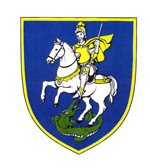 